Okno 3-křídléSpecifikace:Materiál: Dřevo - Sibiřský modřín
Lazura: ModřínRozdělení okna: 3-křídlé viz. ObrázekRozdělení okna: 2 x sloupekRozdělení okna 3 x křídloProfil: IV92WSklo: Trojsklo – Zvukově izolační 41 dBDůležité!!!! Rozšiřující profily – po obou stranách 100 mmDůležité!!!! Rozšiřující Profil – na vrchní straně 100 mmRozměry: šířka 2720 mm x výška 1460 mm včetně rozšiřujících profilů!!!!Kování odpovídající hmotnosti okna
Kliky, okapničky, Cenu prosím Bez montáže!!!Doprava: do Pravice 67178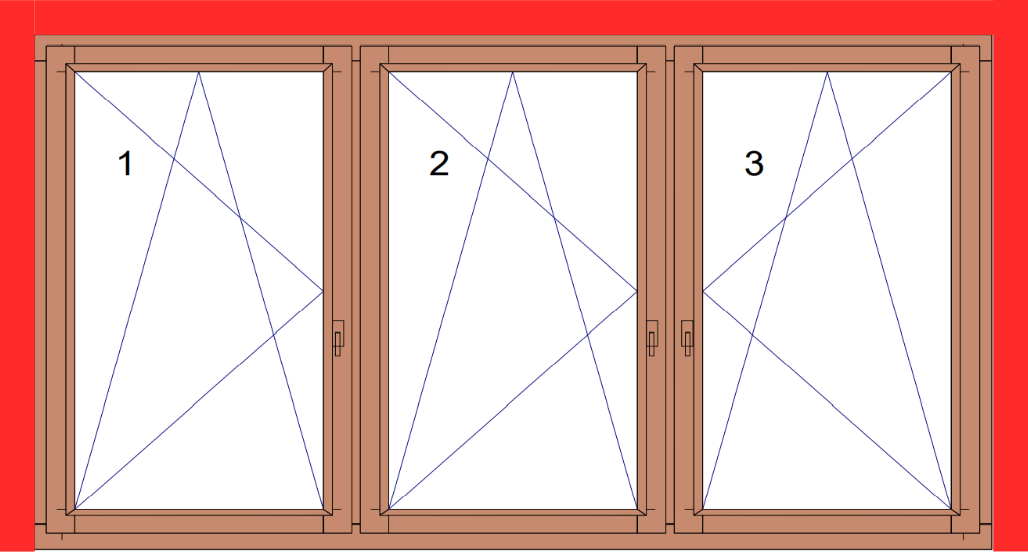 